2020 májusKedves szülők/gondozók!Reméljük, hogy Ön és családja jól vannak és egészségesek.Megértjük, hogy az, hogy jelenleg sokkal több időt kell otthon tölteni nehéz feladat és egy  óvodáskorú kisgyermek gondozása minden bizonnyal további kihívást jelent.Reméljük, hogy a Moray EAL csapata következő ötletei valamilyen módon segítenek Önnek és gyermekének a szórakozásban és abban, hogy a lehető legjobban tudják az időt együtt eltölteni.Először is, ami a legfontosabb, pihenjen és élvezze a gyermekével/gyermekeivel való együttélétet. Nincs szükség formális tanításra, csak az idő együtt történő jó eltöltésére és szórakozásra! A gyerekek akkor tanulnak a legjobban , ha nyugodtak és boldogak. Ha lehetséges, hagyja, hogy gyermeke válassza ki a tevékenységet, és aztán engedjen szabad folyást az eseményeknek. Ne aggódjon a végeredmény miatt. Beszéljen gyermekével arról, amit csinálnak, és  ragadja meg a lehetőséget arra hogy új szókincset vezet be legyen az pl. méret, textúra, mennyiség, érzelmek stb. Mindig az anyanyelvet használja.A szokatlan helyzet miatt gyermekének támadhatnak  aggályai és gondjai. Szánjon időt arra, hogy meghallgassa őket, és szükség esetén adjon őszinte, de egyszerű válaszokat. Ha nyugodt és pozitív, akkor a gyermeke is az lesz. Nyugtassa meg, hogy a „normális” élet vissza fog térni valamikor, bár még nem tudjuk pontosan, hogy mikor, és ismét találkoznak majd  és játszhatnak a barátaikkal/családtagjaikkal.Függetlenül az időjárástól, hozza ki a legtöbbet a szabadtér adta lehetőségekből. A gyerekek imádják a szabadban tartózkodást. Nem számít, ha összekoszolják magukat. Valójában minél piszkosabbak lesznek - annál jobb! Ha nincsen olyan szerencsés helyzetben, hogy kerttel ren-delkezzen, próbáljon elmenni; 	egy sétára/kerékpározásra a környéken,	a parkba (de nem használja az eszközöket),	a tengerpartra,	az erdőbe.Annak érdekében, hogy szórakoztatóbb legyen a séta közben játszon egy pár játékot pl. I-Spy, számlálós játék, ki az aki először lát meg egy kék ajtót/sárga virágot/kalapban ülő személyt? stb.Ne felejtsen el használni napvédő sapkát és fényvédőkrémet, ha süt a nap.A számítógépek, a táblagépek, a telefonok és a televíziókészülék szintén fontos szerepet játszanak gyermeke szórakozásában és tanulásában. Próbálkozzon azonban azzal, hogy ne azok legyenek a nap középpontjában, és ha lehetséges, kotlátozza a képernyő előtt töltött időt egy  órára vagy kevesebbre. Gyermeke jobban szereti, ha játszótársként lehet Önnel!Néha nehéz tudni egy hosszú nap elején, hol is kezdje el az ember, ezért a következő pár oldal tartalmaz néhány ötletet tevékenységekre, webhelyekre stb. az induláshoz.	Ötletek tevékenységekhezÚjrahasznosítós játék/építkezés üres dobozok, konyhai kéztőrlőtekercs guriga, joghurtos poharak, tojásdobozok stb. felhasználásávalA nagy, üres dobozok nagyon szórakoztatóak a képzeletbeli játékhoz.Play doh - recept az utolsó oldalon.Lepedőből/törölközőből/takaróból stb. sátor, kuckó stb. készítése  – bent a vagy kint.Víz és tartályok.Víz és kefe a külső felületeken.KrétaBuborékok - recept az utolsó oldalonLabdajátékok/játék.Sár játék.Akadálypálya: - bent vagy kint.Bujócska.Simon mondja.Vásárlás - használjon konyhai szekrényekből való dolgokat és pénzérméket. Legyen felváltva a boltos.Csiszolópapír és fa.Gyógynövények/növények/virágok magból történő termesztése - használjon régi joghurtos edényeket/WCpapír gurigákat stb.Piknik - kint vagy bent.I-Spy - az anyanyelv használatával. A hangot használja amellyel a szó kezdődik és ne a betű nevét.Segítés otthon: főzés, takarítás, a mosott ruha elrendezése, az asztal megterítése, az edények elmosogatása stb.Sütés.Történetek - egy könyvből, vagy történetek kitalálása- anyanyelven.Dalok és rímek - anyanyelven. Vagy alkossonak mókás rímeket és dalokat.Tánc.Számláló-játékok - hány piros autó/kék ajtó/madár/rózsaszín virág/alma stb.Rajzolás, festés, kollázs, vágás és ragasztás.Öltözködés - használja idősebb testvérek vagy a szülők régi ruháit és cipőit.Szerepjáték macikkal/puha játékokkal.Társasjátékok, kártyajátékok, játékok pl. dominó, Jenga, „elmentem a piacra”, lottó stb.Hasznos weboldalak:https://www.youtube.com/user/SuperSimpleSongs-dalok és versek különböző nyelveken.Youtube - The Body Coach 5 Minute Move- 5 perces testgyakorlat fiatalabb gyermekek számára.https://www.ealhub.co.uk/video-stories/- Videós történetek, angol nyelven.https://www.parentclub.scot/child- Sok hasznos információ és ötlet, angol nyelven.https://learnenglishkids.britishcouncil.org/- Játékok és tevékenységek az angolul tanuló gyermekek számára.Buborékkeverék 350 ml elkészítéséhez, elkészítési idő 5 perc• 50 ml mosogatószer folyadék (egy rész)• 300 ml víz (hat rész)1. Mérje ki a mosogató folyadékot egy edénybe, például lekváros üvegbe vagy  üvegedénybe.2. Lassan adagolja hozzá a vizet, ügyelve arra, hogy ebben a szakaszban ne keletkezzen túl sok buborék. Finoman keverje össze a keveréket hogy jól elvegyüljön- erre egy pálcika tökéletes.3. Ha lehet, hagyja, hogy a buborékkeverék pihenjen használat előtt mivel ez még jobbá teszi a buborékokat.4. Amikor elkészült, mártsa be a pálcáját a keverékbe, és kezdje el fújni a buborékokat !Házilag készített  buborék pálcaHa nincsen üzletből vásárolt buborékpálcája, ne essen kétségbe! Igen szórakoztató dolog különféle tárgyakat találni a ház körül, amelyek felhasználhatók buborékpálca készítéséhez. Íme néhány ötlet az induláshoz:• Gémkapocs - hajlítsa ki őket, vagy használja úgy, ahogy vannak• Szalmaszál• Sütőformák• PipatisztitóFontos tippekA glicerin megtalálható a legtöbb nagy szupermarket sütési termékek részében, és hozzáadható a buborékkeverékhez stabilabbá tétele érdekében. Úgy találjuk, hogy ha 1 evőkanál glicerint hozzáadunk a fenti recepthez, a buborékok sokkal hosszabb ideig tartanak.Hagyja pihenni egy éjszakán át, vagy addíg ameddig várni tud, ami lehetővé teszi a keverék számára, hogy leülepedjen és összevegyüljön, ami javítja a buborékokat.Merjen álmodni - ha szeretné felméretezni a receptet, akkor csak egy rész mosogatófolyadékra és hat rész vízre van szüksége. Próbáljon meg egy nagy buborékkeveréket készíteni egy mosogatótálban - akkor használhat nagyobb tárgyakat, például szűrőedényeket és  szűrőkanalakat, hogy buborékokat fújjon a kertben.Play doh receptHozzávalók::: 2 csésze liszt:: 1 csésze só:: 2 evőkanál növényi olaj:: 1,5 csésze forró vízÉtelfestékElső lépés: Keverje össze a lisztet és a sót egy nagy tálban.Második lépés: Adjon hozzá minden extrát, például: csillogó anyagot, fűszereket, illatanyagokat, például vanília-esszenciát.Harmadik lépés: keverje össze az olajat, a forró vizet és az élelmiszer-színezéket, és adja hozzá a lisztkeverékhez.Negyedik lépés: Keverje össze az összetevőket a tésztához. Borítsa ki egy liszttel ellátott táblára és gyúrja simára.Tésztaproblémák: megoldásA tészta  túl morzsás? Adjon hozzá még egy kis olajat.A tészta túl ragacsos? Adjon hozzá még egy kis lisztet.Szeretné, ha a tészta hosszú ideig tartana? Csomagolja jól be egy műanyag zacskóba, amint befejezte a játékot, és tartsa a hűtőben. Egy pát hónapig el kell tartania.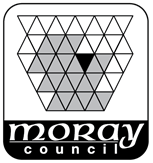    EDUCATION, COMMUNITIES & ORGANISATIONAL DEVELOPMENTEnglish as an Additional Language (EAL)Beechbrae Education CentreDuffus Road, Elgin, IV30 4NPTelephone: 01343 557921   EDUCATION, COMMUNITIES & ORGANISATIONAL DEVELOPMENTEnglish as an Additional Language (EAL)Beechbrae Education CentreDuffus Road, Elgin, IV30 4NPTelephone: 01343 557921   EDUCATION, COMMUNITIES & ORGANISATIONAL DEVELOPMENTEnglish as an Additional Language (EAL)Beechbrae Education CentreDuffus Road, Elgin, IV30 4NPTelephone: 01343 557921email: nabil.ramzy@moray.gov.ukWebsite: www.moray.gov.uk